				Aanwezigen:				Namens de Participatieraad (PR):				Dhr. Jak Plat.				Dhr. Dick Veerman.				Namens de Wmo-raad (Wmo):				Dhr. Henk Bergman.				Dhr. Maarten de Vries.				Namens de Seniorenraad (SR):				Dhr. Jan Tol, voorzitter KSD.				Dhr. Cas Schilder, secretaris KSD.				Gast: Dhr. Fred Haarman, namens de SR.				Mevr. Agnes Kwakman-Bond, secretariaat.				Afwezig (met afbericht): 				Mevr. Marian Plat, voorzitter Jeugdraad.                                                     Notulen van de vergadering van de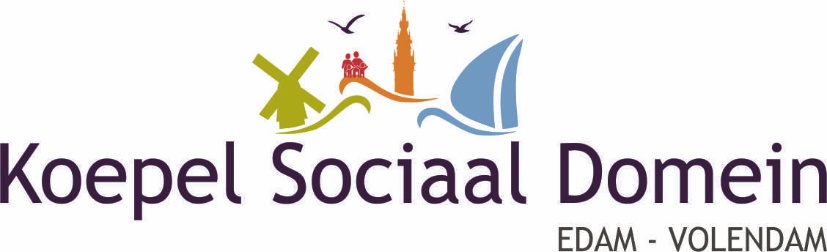                                                      Op 10 januari 2023           OnderwerpInhoud	Actie1) Opening.De voorzitter opent de vergadering en heet iedereen welkom.2) Evaluatie adviesraden.- Dhr. Fred Haarman is vandaag in zijn hoedanigheid als lid van de SR aanwezig bij de bespreking van de onderwerpen evaluatie adviesraden vanwege de status aparte van de SR. Dinsdag 17 januari a.s. zal de vergadering van de SR plaatsvinden; het zou goed zijn als de standpunten van de KSD ook bij de SR worden meegenomen.- Onze contactambtenaar dhr. Joeri Kempen heeft een overzicht met aandachtspunten opgesteld, waarover wij onze mening zullen geven. Hij heeft geventileerd dat wij in overleg met ambtenaren moeten proberen gevraagde adviezen te maken van ongevraagde adviezen. Dat zou ten koste kunnen gaan van de onafhankelijke positie van de KSD t.o.v. het gemeentebestuur.Hierbij stelt de KSD vast dat wij elke maand bij dhr. Joeri Kempen zullen informeren hoe het gesteld is met de antwoorden op onze vragen en dat wij dit opnemen in onze actiepuntenlijst Korte Termijn in de vergaderingen van de KSD en de SR. - De voorzitter heeft het stuk van dhr. Joeri Kempen voor de duidelijkheid van belettering en becijfering voorzien.- Bij deelvraag B.1) merkt dhr. Fred Haarman op dat de SR bij de woningbeheercorporaties De Wooncompagnie en De Vooruitgang de verbinding heeft gelegd tussen de verschillende doelgroepen onderling als het gaat om wonen, zorg en welzijn dus wij hebben veel meer gebracht dan alleen iets bij de achterban vandaan halen. Voorts merkt hij op dat het erop neerkomt dat in de stukken van de gemeente nog steeds wordt gesproken over Edam en Volendam en niet over de andere kernen van onze gemeente. Van wijk-, dorps- en stadsraden worden de doelgroepen gefilterd, die zouden echter duidelijk moeten worden benoemd.3) Wat verder ter tafel komt.- Dhr. Jak Plat vindt het jammer dat er niemand meer van de JR aanwezig is. Hopelijk is dat nu opgelost: de JR heeft een nieuw lid maar of de vergadering van de JR doorgaat op de geplande datum van 18 januari a.s. is nog de vraag. De secretaris heeft gezocht naar iemand die het voorzitterschap van de JR kan overnemen en spreekt de hoop uit dat dat komende maand wordt opgelost; m.n. De Lange Weeren, de energietransitie en Covid worden genoemd als zeer belangrijk voor de Jeugdraad. Bij de eerstvolgende vergadering van de JR zullen sowieso dhr. Jan Tol en dhr. Cas Schilder aanwezig zijn en dhr. Jak Plat  - onder voorbehoud van beschikbaarheid - ook. - Dhr. Jak Plat meldt dat wij met heel veel problemen zitten, zoals woningnood, energie, husvesting nieuwkomers, die hadden moeten worden besproken met de wethouder. De voorzitter meldt dat wij een aantal vragen hadden opgesteld om aan wethouder Tuijp voor te leggen; een van de vragen was wat hij vindt van het functioneren van de KSD. Voorts maakt dhr. Plat zich er zorgen over dat de buurthuisfunctie van De Singel verdwijnt als Centrum Jeugd en Gezin (CJG) deze locatie overneemt; dhr. Bergman voegt hieraan toe dat dat nog de vraag is.- Normaliter stuurt de secretaris nooit gesprekken met de politieke partijen door maar het gesprek met de S.K.O.V. en Forum voor Democratie heeft hij wel doorgestuurd.- M.b.t. de Meermin meldt de secretaris dat er gesprekken zijn geweest met woningbeheercorporaties De Wooncompagnie en ook met De vooruitgang. In de Meermin vinden vluchtelingen uit  Oekraïne onderdak voor een periode van 2 jaar. Het plan was dat er 80 eenheden met 24-uurs zorgverlening met nog enige diensten erbij zouden komen; dit plan moet nog worden uitgewerkt maar vooralsnog zijn wij het met dit plan eens. Men maakt zich er zorgen over dat de vluchtelingen er over een jaar nog zitten en of men in dat geval uitstel moet accepteren. Wij delen die zorgen. De Wooncompagnie heeft De Meermin gekocht om er een zorgeenheid te creëren en niet om er vluchtelingen te huisvesten.- Dhr. Maarten de Vries stelt voor de vergaderdatums van de KSD voor 2023 een week later te zetten; de leden gaan hiermee akkoord. De notulist belooft een nieuw vergaderschema te maken en door te sturen.- M.b.t. sociale woningbouw in De Lange Weeren, m.n. over de positie van en voorzieningen voor senioren, willen wij een gesprek met stedenbouwkundige, dhr. Manu van Lin. De bedoeling is dat Joeri Kempen dit zal voorleggen aan dhr. Van Lin. De secretaris licht toe dat er in Oosthuizen na 4 jaar een compleet ander plan uitkwam dan was besproken met de stedenbouwkundige. Belangrijk is dat de gemeente de regie neemt, ook als de grond eigendom is van andere partijen.- De secretaris meldt dat er een verhelderend gesprek is geweest met dhr. Marcel Elswijk, de ambtenaar die zich bezighoudt met energie. De gemeente wil energiecoaches opleiden en deze gratis ter beschikking te stellen aan de burger. Eén van de energiecoaches die hiervoor is opgeleid, is gespecialiseerd in duurzaamheid en waarschijnlijk hierin het voortouw zal nemen, is dhr. Erik Vlugt. Wij hebben hem bereid gevonden een gesprek te hebben met werkgroep Wonen en veiligheid binnenshuis van de Seniorenraad. Wij achten dit heel belangrijk omdat dit een eerste aanzet van de aanpak m.b.t. de transitie zal zijn. Afgesproken wordt ook leden van de KSD aan het gesprek met hem te laten deelnemen. Afgesproken wordt een aantal vragen voor te bereiden die wij dhr. Vlugt willen stellen. De secretaris zal hem benaderen met de vraag of hij op vrijdag 3, 10 of 17 februari a.s. beschikbaar is; wij kunnen dan terecht op De Deimpt 7 te Volendam.4) Datum volgende vergadering en sluiting.De voorzitter sluit de vergadering. De volgende KSD-vergadering is gepland op  dinsdag 24 januari 2023 van 09:30 uur tot 12:30 u. Locatie: RKAV Volendam.